Зарегистрировано в Минюсте России 29 июля 2021 г. N 64444МИНИСТЕРСТВО ТРУДА И СОЦИАЛЬНОЙ ЗАЩИТЫ РОССИЙСКОЙ ФЕДЕРАЦИИПРИКАЗот 17 июня 2021 г. N 406нО ФОРМЕ И ПОРЯДКЕПОДАЧИ ДЕКЛАРАЦИИ СООТВЕТСТВИЯ УСЛОВИЙ ТРУДАГОСУДАРСТВЕННЫМ НОРМАТИВНЫМ ТРЕБОВАНИЯМ ОХРАНЫ ТРУДА,ПОРЯДКЕ ФОРМИРОВАНИЯ И ВЕДЕНИЯ РЕЕСТРА ДЕКЛАРАЦИЙСООТВЕТСТВИЯ УСЛОВИЙ ТРУДА ГОСУДАРСТВЕННЫМНОРМАТИВНЫМ ТРЕБОВАНИЯМ ОХРАНЫ ТРУДАВ соответствии с частями 2 и 3 статьи 11 Федерального закона от 28 декабря 2013 г. N 426-ФЗ "О специальной оценке условий труда" (Собрание законодательства Российской Федерации, 2013, N 52, ст. 6991; 2021, N 1, ст. 42) и подпунктом 5.2.15 пункта 5 Положения о Министерстве труда и социальной защиты Российской Федерации, утвержденного постановлением Правительства Российской Федерации от 19 июня 2012 г. N 610 (Собрание законодательства Российской Федерации, 2012, N 26, ст. 3528; 2014, N 32, ст. 4499), приказываю:1. Утвердить:форму декларации соответствия условий труда государственным нормативным требованиям охраны труда согласно приложению N 1;Порядок подачи декларации соответствия условий труда государственным нормативным требованиям охраны труда согласно приложению N 2;Порядок формирования и ведения реестра деклараций соответствия условий труда государственным нормативным требованиям охраны труда согласно приложению N 3.2. Признать утратившими силу:приказ Министерства труда и социальной защиты Российской Федерации от 7 февраля 2014 г. N 80н "О форме и порядке подачи декларации соответствия условий труда государственным нормативным требованиям охраны труда, Порядке формирования и ведения реестра деклараций соответствия условий труда государственным нормативным требованиям охраны труда" (зарегистрирован Министерством юстиции Российской Федерации 22 мая 2014 г., регистрационный N 32387);пункт 2 изменений, вносимых в нормативные правовые акты Министерства труда и социальной защиты Российской Федерации в связи с принятием Федерального закона от 1 мая 2016 г. N 136-ФЗ "О внесении изменений в статью 11 Федерального закона "Об индивидуальном (персонифицированном) учете в системе обязательного пенсионного страхования" и Федеральный закон "О специальной оценке условий труда", внесенных приказом Министерства труда и социальной защиты Российской Федерации от 14 ноября 2016 г. N 642н (зарегистрирован Министерством юстиции Российской Федерации 6 февраля 2017 г., регистрационный N 45539).3. Контроль за исполнением настоящего приказа возложить на первого заместителя Министра труда и социальной защиты Российской Федерации А.В. Вовченко.4. Установить, что настоящий приказ вступает в силу с 1 марта 2022 г. и действует до 1 марта 2028 г.МинистрА.О.КОТЯКОВПриложение N 1к приказу Министерства трудаи социальной защитыРоссийской Федерацииот 17 июня 2021 г. N 406нФОРМАПриложение N 2к приказу Министерства трудаи социальной защитыРоссийской Федерацииот 17 июня 2021 г. N 406нПОРЯДОКПОДАЧИ ДЕКЛАРАЦИИ СООТВЕТСТВИЯ УСЛОВИЙ ТРУДАГОСУДАРСТВЕННЫМ НОРМАТИВНЫМ ТРЕБОВАНИЯМ ОХРАНЫ ТРУДА1. Декларация соответствия условий труда государственным нормативным требованиям охраны труда (далее - декларация) оформляется юридическими лицами и индивидуальными предпринимателями (далее - работодатель) в отношении рабочих мест, на которых вредные и (или) опасные факторы производственной среды и трудового процесса по результатам осуществления идентификации потенциально вредных и (или) опасных производственных факторов не выявлены, а также условия труда на которых по результатам исследований (испытаний) и измерений вредных и (или) опасных производственных факторов признаны оптимальными или допустимыми, за исключением рабочих мест, указанных в части 6 статьи 10 Федерального закона от 28 декабря 2013 г. N 426-ФЗ "О специальной оценке условий труда" (Собрание законодательства Российской Федерации, 2013, N 52, ст. 6991; 2016, N 18, ст. 2512).2. Декларация подписывается руководителем юридического лица и заверяется печатью (при наличии), либо подписывается лично индивидуальным предпринимателем и подается работодателем по форме согласно приложению N 1 к Приказу в территориальный орган Федеральной службы по труду и занятости (далее - государственная инспекция труда в субъекте Российской Федерации) по месту своего нахождения либо нахождения своего филиала или представительства лично или направляется почтовым отправлением с описью вложения и уведомлением о вручении.3. Декларация может быть подана в форме электронного документа, подписанного усиленной квалифицированной электронной подписью работодателя, посредством заполнения формы декларации на официальном сайте Федеральной службы по труду и занятости в информационно-телекоммуникационной сети "Интернет".4. Декларация подается работодателем в срок не позднее тридцати рабочих дней со дня внесения сведений о результатах проведения специальной оценки условий труда в Федеральную государственную информационную систему учета результатов проведения специальной оценки условий труда в порядке, установленном Федеральным законом от 28 декабря 2013 г. N 426-ФЗ "О специальной оценке условий труда" (Собрание законодательства Российской Федерации, 2013, N 52, ст. 6991; 2021, N 1, ст. 42), на рабочих местах, в отношении которых подается декларация с учетом требований законодательства Российской Федерации о персональных данных и законодательства Российской Федерации о государственной и иной охраняемой законом тайне.5. В случае подачи декларации в отношении хотя бы одного аналогичного рабочего места, признанного таковым в соответствии с законодательством о специальной оценке условий труда, в декларацию включаются сведения обо всех рабочих местах, аналогичных данному рабочему месту.6. При поступлении декларации в территориальный орган Федеральной службы по труду и занятости на бумажном носителе должностным лицом территориального органа Федеральной службы по труду и занятости, ответственным за прием и регистрацию деклараций, заполняется соответствующий раздел декларации "Сведения о регистрации декларации". При подаче декларации в электронном виде данная информация заполняется автоматически с учетом места нахождения рабочих мест, в отношении которых подается декларация.Основанием для отказа в принятии декларации является ее несоответствие форме, предусмотренной приложением N 1 к Приказу.Отказ в принятии декларации по иным основаниям не допускается.7. При наличии основания для отказа в принятии декларации, поданной на бумажном носителе, государственная инспекция труда в субъекте Российской Федерации в течение не более десяти рабочих дней со дня поступления декларации возвращает ее работодателю посредством почтовой связи с указанием причин возврата.8. В случае устранения оснований, послуживших отказу в принятии декларации, работодатель вправе повторно подать декларацию.Приложение N 3к приказу Министерства трудаи социальной защитыРоссийской Федерацииот 17 июня 2021 г. N 406нПОРЯДОКФОРМИРОВАНИЯ И ВЕДЕНИЯ РЕЕСТРА ДЕКЛАРАЦИЙ СООТВЕТСТВИЯУСЛОВИЙ ТРУДА ГОСУДАРСТВЕННЫМ НОРМАТИВНЫМ ТРЕБОВАНИЯМОХРАНЫ ТРУДА1. Формирование и ведение реестра деклараций соответствия условий труда государственным нормативным требованиям охраны труда (далее соответственно - декларация, реестр) осуществляются Федеральной службой по труду и занятости и ее территориальными органами в соответствии со статьей 11 Федерального закона от 28 декабря 2013 г. N 426-ФЗ "О специальной оценке условий труда" (Собрание законодательства Российской Федерации, 2013, N 52, ст. 6991; 2021, N 1, ст. 42) с применением стандартизированных технических и программных средств, позволяющих осуществлять обработку информации на основе использования единых форматов и стандартных протоколов и с соблюдением требований, установленных законодательством Российской Федерации в области информации, информационных технологий и защиты информации.2. Федеральная служба по труду и занятости обеспечивает:а) техническое функционирование реестра;б) безопасное хранение и использование информации, содержащейся в реестре;в) осуществление автоматизированного сбора, хранения, обработки, обобщения и анализа информации, содержащейся в реестре;г) доступ к информации, содержащейся в реестре;д) защиту информации, содержащейся в реестре, включая уничтожение, модификацию и блокирование доступа к ней, в том числе защиту сведений, относящихся к государственной и иной охраняемой законом тайне, в установленном законодательством Российской Федерации порядке;е) актуализацию содержащейся в реестре информации, обмен информацией с иными информационными системами.3. В реестр вносятся сведения о поступивших декларациях, прекращении их действия в отношении рабочих мест, на которых с работниками произошли несчастные случаи на производстве (за исключением несчастных случаев на производстве, произошедших по вине третьих лиц), или в случаях, когда у работников выявлены профессиональные заболевания, при условии, что причиной таких несчастных случаев и профессиональных заболеваний явилось воздействие на работников вредных и (или) опасных факторов производственной среды и трудового процесса, либо в отношении работника и (или) на его рабочем месте выявлены в ходе проведения федерального государственного контроля (надзора) за соблюдением трудового законодательства и иных нормативных правовых актов, содержащих нормы трудового права, нарушения государственных нормативных требований охраны труда, содержащихся в федеральных законах и иных нормативных правовых актах Российской Федерации, а также в случае наступления обстоятельств, указанных в пункте 5 настоящего Порядка, за исключением сведений, составляющих государственную или иную охраняемую законом тайну.4. Сведения о декларации вносятся в реестр в течение пятнадцати рабочих дней со дня поступления декларации на бумажном носителе в территориальный орган Федеральной службы по труду и занятости или получения заполненной и подписанной усиленной квалифицированной электронной подписью работодателя электронной формы декларации, размещенной на официальном сайте Федеральной службы по труду и занятости в информационно-телекоммуникационной сети "Интернет".5. В случае выявления факта недостоверности сведений, указанных в декларации, Федеральная служба по труду и занятости или ее территориальный орган в течение пяти рабочих дней с момента их выявления обеспечивает внесение в реестр записи о прекращении действия декларации.6. В реестре содержатся следующие сведения:а) полное наименование юридического лица (фамилия, имя, отчество (при наличии) индивидуального предпринимателя), подавшего декларацию;б) место нахождения и место осуществления деятельности юридического лица (индивидуального предпринимателя), подавшего декларацию;в) идентификационный номер налогоплательщика юридического лица (индивидуального предпринимателя), подавшего декларацию;г) основной государственный регистрационный номер юридического лица (индивидуального предпринимателя), подавшего декларацию;д) полное наименование организации, проводившей специальную оценку условий труда;е) перечень рабочих мест, в отношении которых подана декларация, с указанием индивидуального номера рабочего места, численности работников, занятых на данном рабочем месте;ж) реквизиты заключения эксперта организации, проводившей специальную оценку условий труда, и (или) протокола (протоколов) проведения исследований (испытаний) и измерений вредных и (или) опасных производственных факторов, явившихся основанием для подачи декларации;з) дата прекращения действия декларации (при наступлении обстоятельств, являющихся основанием прекращения действия декларации в соответствии с частью 5 статьи 11 Федерального закона от 28 декабря 2013 г. N 426-ФЗ "О специальной оценке условий труда" (Собрание законодательства Российской Федерации, 2013, N 52, ст. 6991; 2021, N 1, ст. 42).7. Сведения, содержащиеся в реестре, размещаются на официальном сайте Федеральной службы по труду и занятости в информационно-телекоммуникационной сети "Интернет" и являются открытыми и общедоступными, за исключением сведений, относящихся к государственной и иной охраняемой законом тайне.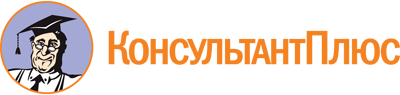 Приказ Минтруда России от 17.06.2021 N 406н
"О форме и Порядке подачи декларации соответствия условий труда государственным нормативным требованиям охраны труда, Порядке формирования и ведения реестра деклараций соответствия условий труда государственным нормативным требованиям охраны труда"
(Зарегистрировано в Минюсте России 29.07.2021 N 64444)Документ предоставлен КонсультантПлюс

www.consultant.ru

Дата сохранения: 16.03.2022
 Декларациясоответствия условий труда государственным нормативным требованиям охраны труда(наименование юридического лица (фамилия, имя, отчество (при наличии) индивидуального предпринимателя),(наименование юридического лица (фамилия, имя, отчество (при наличии) индивидуального предпринимателя),(наименование юридического лица (фамилия, имя, отчество (при наличии) индивидуального предпринимателя),подавшего декларацию, место нахождения и место осуществления деятельности,подавшего декларацию, место нахождения и место осуществления деятельности,подавшего декларацию, место нахождения и место осуществления деятельности,идентификационный номер налогоплательщика, основной государственный регистрационный номер)идентификационный номер налогоплательщика, основной государственный регистрационный номер)идентификационный номер налогоплательщика, основной государственный регистрационный номер)заявляет, что на рабочем месте (рабочих местах)заявляет, что на рабочем месте (рабочих местах)заявляет, что на рабочем месте (рабочих местах)(наименование должности, профессии или специальности работника (работников), занятого (занятых) на рабочем месте (рабочих местах), индивидуальный номер (номера) рабочего места (рабочих мест), численность занятых работников в отношении каждого рабочего места)(наименование должности, профессии или специальности работника (работников), занятого (занятых) на рабочем месте (рабочих местах), индивидуальный номер (номера) рабочего места (рабочих мест), численность занятых работников в отношении каждого рабочего места)(наименование должности, профессии или специальности работника (работников), занятого (занятых) на рабочем месте (рабочих местах), индивидуальный номер (номера) рабочего места (рабочих мест), численность занятых работников в отношении каждого рабочего места)по результатам идентификации не выявлены вредные и (или) опасные производственные факторы или условия труда по результатам исследований (испытаний) и измерений вредных и (или) опасных производственных факторов признаны оптимальными или допустимыми, условия труда соответствуют государственным нормативным требованиям охраны труда.по результатам идентификации не выявлены вредные и (или) опасные производственные факторы или условия труда по результатам исследований (испытаний) и измерений вредных и (или) опасных производственных факторов признаны оптимальными или допустимыми, условия труда соответствуют государственным нормативным требованиям охраны труда.по результатам идентификации не выявлены вредные и (или) опасные производственные факторы или условия труда по результатам исследований (испытаний) и измерений вредных и (или) опасных производственных факторов признаны оптимальными или допустимыми, условия труда соответствуют государственным нормативным требованиям охраны труда.Декларация подана на основании(реквизиты заключения эксперта организации, проводившей специальную оценку условий труда, и (или) протокола (протоколов) проведения исследований (испытаний) или измерений вредных и (или) опасных производственных факторов)(реквизиты заключения эксперта организации, проводившей специальную оценку условий труда, и (или) протокола (протоколов) проведения исследований (испытаний) или измерений вредных и (или) опасных производственных факторов)(реквизиты заключения эксперта организации, проводившей специальную оценку условий труда, и (или) протокола (протоколов) проведения исследований (испытаний) или измерений вредных и (или) опасных производственных факторов)Специальная оценка условий труда проведенаСпециальная оценка условий труда проведена(наименование организации, проводившей специальнуюоценку условий труда, регистрационный номер в реестре организаций, проводящих специальную оценку условий труда)оценку условий труда, регистрационный номер в реестре организаций, проводящих специальную оценку условий труда)оценку условий труда, регистрационный номер в реестре организаций, проводящих специальную оценку условий труда)Дата подачи декларации "__" ______________ 20__ г.Дата подачи декларации "__" ______________ 20__ г.Дата подачи декларации "__" ______________ 20__ г.М.П.(подпись)(инициалы, фамилия)Сведения о регистрации декларации(наименование территориального органа Федеральной службы по труду и занятости, зарегистрировавшего декларацию)(дата регистрации)(регистрационный номер)М.П.(подпись)(инициалы, фамилия должностного лица территориального органа Федеральной службы по труду и занятости, зарегистрировавшего декларацию)(инициалы, фамилия должностного лица территориального органа Федеральной службы по труду и занятости, зарегистрировавшего декларацию)(инициалы, фамилия должностного лица территориального органа Федеральной службы по труду и занятости, зарегистрировавшего декларацию)